Computer Programming - Shooter Program - 25 PointsThis program allows you to move a character around the form and shoot a bullet in whatever direction you are facing.  You can only shoot one bullet at a time.  Once the bullet leaves the form, you are allows to shoot again.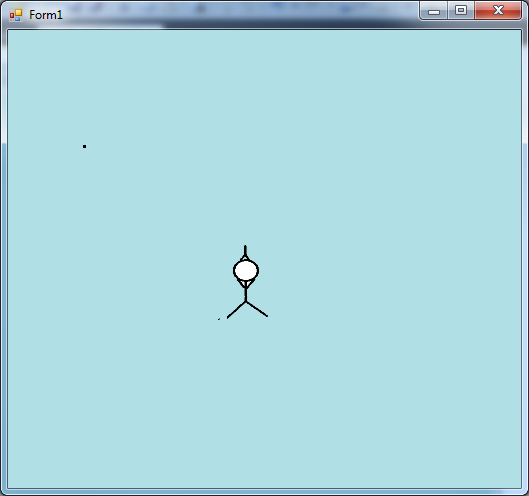 Part I.  The Form		bullet(Label)								shooter (PictureBox)bullet Properties:  Size (3, 3)			Shooter Properties - Sizemode - StretchImage	 Size (50,75)All images are found on the share drive in the Computer Programming\Images\Timer Images folder.  They are called stickup, stickdown, stickleft and stickright.png.You also need a Timer object with the following property settings:  		name:  BulletTimer			Enabled - False			Interval - 10Part II.  VariablesDim dir As String = "up" 	'Controls the direction the player is facingDim bulletDir As String	'Controls the direction the bullet is travelingPart III.  Events and CodePrivate Sub Form1_KeyDown(sender As Object, e As System.Windows.Forms.KeyEventArgs) Handles Me.KeyDown        If e.KeyCode = Keys.W Then            shooter.Location = New Point(shooter.Location.X, shooter.Location.Y - 5)            shooter.Image = Image.FromFile("stickup.png")            dir = "up"        ElseIf e.KeyCode = Keys.S Then            shooter.Location = New Point(shooter.Location.X, shooter.Location.Y + 5)            shooter.Image = Image.FromFile("stickdown.png")            dir = "down"        ElseIf e.KeyCode = Keys.A Then            shooter.Location = New Point(shooter.Location.X - 5, shooter.Location.Y)            shooter.Image = Image.FromFile("stickleft.png")            dir = "left"        ElseIf e.KeyCode = Keys.D Then            shooter.Location = New Point(shooter.Location.X + 5, shooter.Location.Y)            shooter.Image = Image.FromFile("stickright.png")            dir = "right"        ElseIf e.KeyCode = Keys.Space Then            shoot()        End If    End SubPublic Sub shoot()   If bulletTimer.Enabled = False Then        bulletDir = dir        If bulletDir = "left" Then           bullet.Location = New Point(shooter.Location.X, shooter.Location.Y + 28)        End If        If bulletDir = "right" Then           bullet.Location = New Point(shooter.Location.X + shooter.Size.Width, shooter.Location.Y + 28)        End If        If bulletDir = "up" Then           bullet.Location = New Point(shooter.Location.X + shooter.Size.Width / 2, shooter.Location.Y)        End If        If bulletDir = "down" Then           bullet.Location = New Point(shooter.Location.X + shooter.Size.Width / 2 - 2, shooter.Location.Y + 			shooter.Size.Height)        End If           bulletTimer.Start()   End IfEnd SubPrivate Sub bulletTimer_Tick(sender As System.Object, e As System.EventArgs) Handles bulletTimer.Tick   If bulletDir = "up" Then      bullet.Location = New Point(bullet.Location.X, bullet.Location.Y - 5)   End If   If bulletDir = "down" Then      bullet.Location = New Point(bullet.Location.X, bullet.Location.Y + 5)   End If   If bulletDir = "left" Then      bullet.Location = New Point(bullet.Location.X - 5, bullet.Location.Y)   End If   If bulletDir = "right" Then      bullet.Location = New Point(bullet.Location.X + 5, bullet.Location.Y)   End If   If bullet.Location.X < 0 Or bullet.Location.X > Me.Size.Width Or bullet.Location.Y < 0 Or 	bullet.Location.Y > Me.Size.Height Then       bulletTimer.Stop()   End IfEnd SubThe idea behind the program is that when the spacebar is pressed the direction of the bullet is set to the direction of the shooter and also positioned appropriately based on the direction.  The timer is started, which moves the bullet until it leaves the form, at which time the timer is stopped.  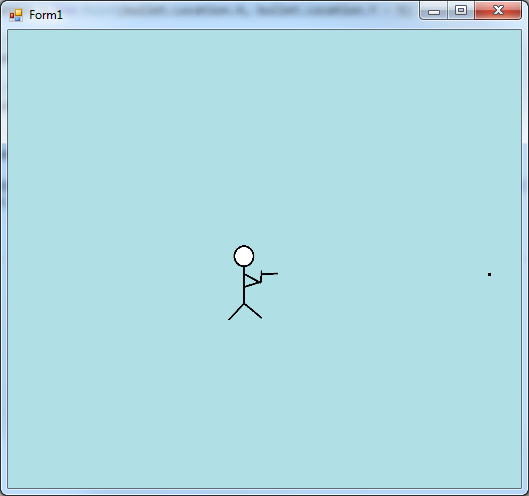 